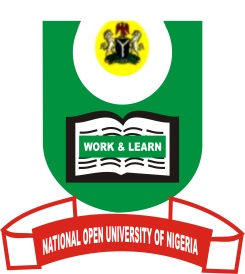 NATIONAL OPEN UNIVERSITY OF NIGERIADEPARTMENT OF POLITICAL SCIENCEFACULTY OF SOCIAL SCIENCESJANUARY/FEBRUARY, 2017_2 POP EXAMINATION QUESTIONSCOURSE CODE: INR 412COURSE TITLE:  Foreign Policy of Great powersINSTRUCTION: Answer any three questionsTIME ALLOWED: Three Hours1. Attempt a lucid definition of foreign policy and identify the stages of foreign policy making. (23 marks)2. Discuss the dynamics of foreign policy in the globalising world. (23 marks)3. Discuss the benefits of globalisation that have made state borders more open to a wide range of threats. (23 marks)4. What is rational choice decision making model? Identify the intellectual steps in making rational choice model. (23 marks)5.  Discuss the key principles of American foreign policy. (23 marks)